About the Organization (not more than 100 words)……………………………………………………………………………………………………………………………………………….……………………………………………………………………………………………………………………………………………….……………………………………………………………………………………………………………………………………………….……………………………………………………………………………………………………………………………………………….Problem of the Study (not more than 50 words)...……………………………………………………………………………………………………………………………………………….……………………………………………………………………………………………………………………………………………….Finding of the study (not more than 50 words)Based on the questioner that has been attached in the Appendix, the study has found that the company    ……………………………………………………………………………………………………………………………………………….……………………………………………………………………………………………………………………………………………….Appendix: Table 1: Managing conflict at work: self-report for managers(Please tick one box only in each row)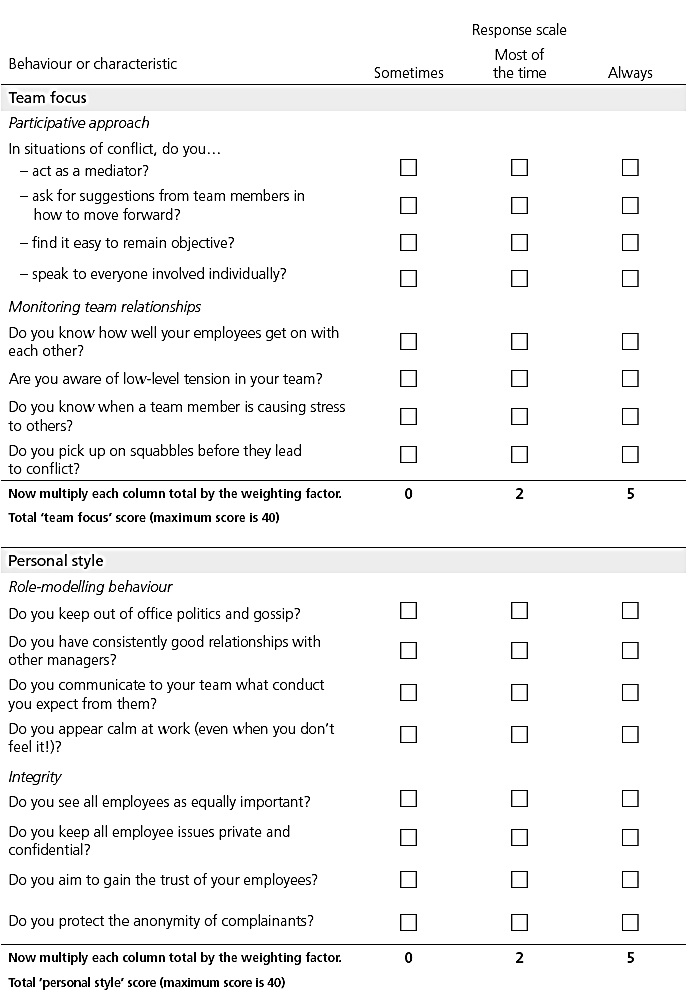 Table 2: Managing conflict at work: self-report for managers (continued)(Please tick one box only in each row)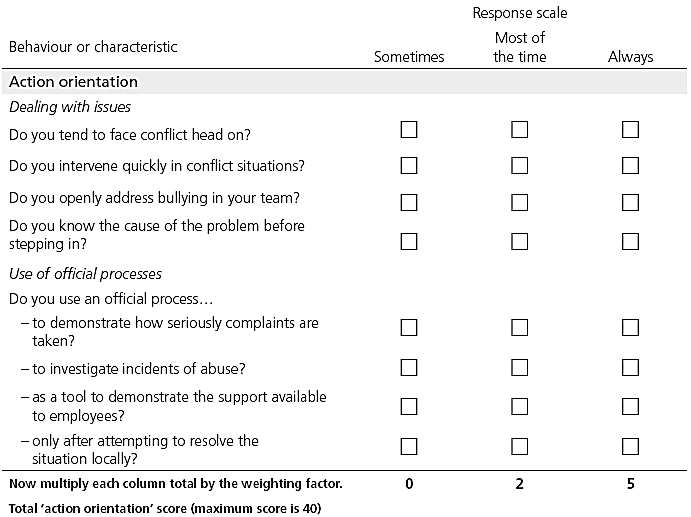 Scoring Method: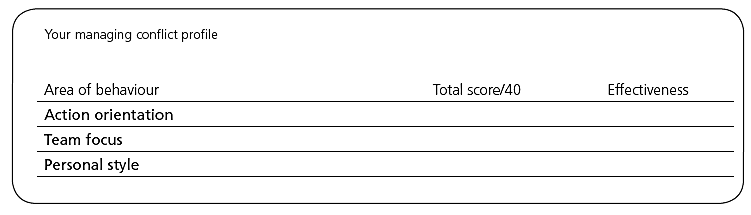 ScoreRecommendation0-14Development Need14-28Reasonable28-40Effective